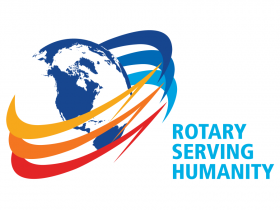 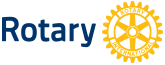               Klinga Rotaryklubb  Dato: 21.01.19         Møte nr:  20       	Klinga Rotaryklubb 2019Nyheter/Rotarysaker:Vinlotteri vinner Bjørnar.Ego foredrag Tove Melhus.Skreiaften 25. mars.Fødselsdager:3-minutter3- min Ingolf- historie fra egen opplevelse fra Bangdalen.Neste 3- min AsbjørnReferat fra programOppmøte og annet rotaryarbeid:Oppmøte 15 stkNeste møte:(når og hva)Neste møte blir klubbmøte på Tinos 4.feb kl 1930